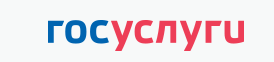 10 причин регистрации на портале WWW. GOSUSLUGI.RUВРЕМЯ                                                                           ОТСУТСТВИЕ ОЧЕРЕДЕЙ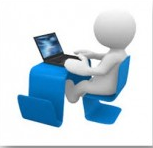 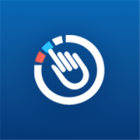 Экономия времени на                                             Получение государственных/посещение органов власти                                  муниципальных услуг в удобное                                                                                       для Вас время         СОЗДАНИЕ СЕМЬИ                                                   ДЕТИ                                                                          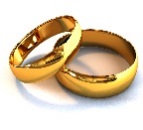          Регистрация заключения/                                    Выдача свидетельства о                                  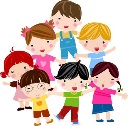          расторжения брака                                               рождении                                                                                             Запись ребенка в детский сад      АВТОМОБИЛИ                                                               ПЕРЕЕЗДПолучение и замена                                                     Регистрация по месту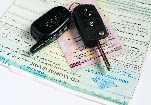 водительского удостоверения                                   жительства/ месту убытия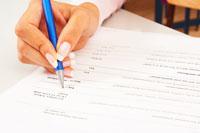 Регистрация транспортных средств                         Снятие с регистрационного Проверка штрафов ГИБДД                                           учета       ПАСПОРТА                                                                   НАЛОГИ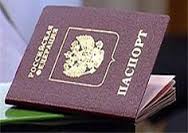         Получение/замена паспорта РФ                           Проверка налоговой           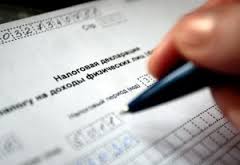        Получение/замена заграничного                            задолженности        паспорта                                                                       Подача налоговой                                                                                               декларации                ПЕНСИИ                                                                    ЛЬГОТЫ И ПОСОБИЯ    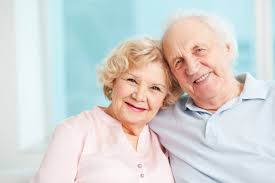 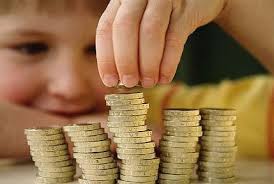 Проверка пенсионных                                          Субсидии на оплату ЖКХ накоплений                                                               Пособие по уходу за                                                                                                     ребенкомЗа более подробной информацией, можете обратиться по телефону 3-41-82, 7-39-96